Elternbrief bulgarisch, ohne Wochenendausleihe 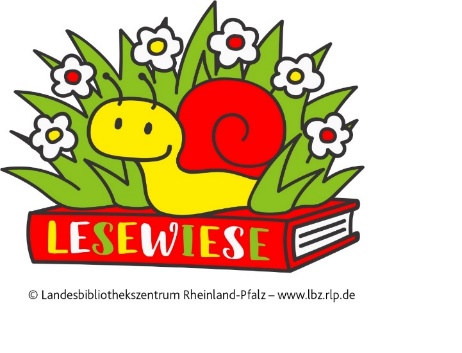 Уважаеми родители,Правим проект с партньорите ни от (Name der Bücherei). Проектът се нарича: Lesewiese (Поляна за четене).Получаваме 20 книжки с картинки за малки деца. Книгите са в нашето детско заведение (vom … bis…).Разглеждаме книжките с картинки с децата и си говорим за тях. Това помага на децата да учат! И е много забавно за тях. Моля, помогнете ни! Ето как:Вие също може да разглеждате книжки с картинки с детето си у дома! Най-добре е да го правите всеки ден.Можете също така да четете на децата в нашето детско заведение! 
По-големи сестри и братя или баби и дядовци също могат да помагат с това.
Уведомете ни, ако имате желание. Освен това: В библиотеката можете да заемате книги – както за деца, така и за възрастни! И много други неща.Забавлявайте се с детето си и с книжките с картинки!Поздрави,Екипът на детското заведение                                     	и вашата библиотека(Name der Kita/Stempel)					(Name der Bücherei/Stempel)